Mohamed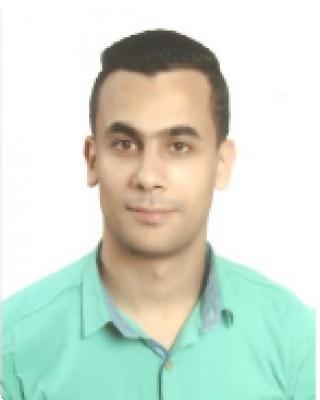 Mohamed.362815@2freemail.com personal DataBirth Date : 12/5/1991.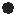 Nationality : Egyptian.Marital Status : Married.VISA STATUS : VISIT VISADriving License : Valid in GCC ( EGYPT , SAUDI ARABIA )ObjectiveSeeking a position as an electrical designer engineer where extensive experience will be further developed and utilized.Work experienceDecorama Company  IN EGYPT	May 2016 — Jan 2017Electrical EngineerThe company specialized in Construction , Decoration , Interior Design and Finishing solutionsConstruction Excellence Company  IN SAUDI ARABIA	Jan 2016 — May 2016Electrical EngineerDesigning the shop drawings of medicine College College in uniza and bukiryah.Supervising the implementation of lighting , power and light current in 5 schools.Designing the shop-drawing of sports hall in bukiryah.Jawdat Contracting Company  IN SAUDI ARABIA	Jan 2015 — Jan 2016Electrical Designer EngineerWorking as a Site Engineer in Health colleges, Qassim University.Designing the shop drawings of Preparatory Year College and Nursing College in Qassim university projects.Working on the Project Compliance sheet to Preparatory Year College and Nursing College between B.O.Q , TENDER DRAWINGS , SPECIFICATIONS.Designing the electrical drawings of " JAZAN HOSPITAL 300 BEDS " by using REVIT MEP .Alia Connection Company   IN EGYPT	Jan 2014 — Jan 2015The company specialized in CCTV , Fire Alarm , Sound ,Control SystemsElectrical EngineerWorking as a Site Engineer in low current systemsQualificationsCertified Electrical power systems distributionCertified Autodesk Electrical AutoCAD 2d 2016Certified Lighting Software ( Dialux )Certified Revit MEP 2015EducationBachelor's Degree In ElectricalPower Engineering   2013Mansoura UniversityObtained Bachelor with good degree.Obtained Graduation Project : Photo-voltaic Stand-Alone Systems with Excellent Degree.SkillsGood user of windows systems.Good user of internet.Good user of office applications ( word – excel ).Good knowledge in International standards.InterestsPlaying VolleyballReferencesUpon Request21